                                        Российская Федерация                                            АдминистрацияГорненского городского поселенияКрасносулинского района                                          Ростовской областиПОСТАНОВЛЕНИЕ29.12.2018 г. 	                                      № 167                                	р.п. ГорныйОб определении гарантирующей организации на территории муниципального образования «Горненское городское поселение» для централизованной системы холодного водоснабжения и водоотведения  В соответствии с Федеральным законом от 06.10.2003 №131-ФЗ «Об общих принципах организации местного самоуправления в Российской Федерации», статьей 12 Федерального закона от 07.12.2011 №416-ФЗ «О водоотведении», руководствуясь ст. 33 Устава муниципального образования «Горненское городское поселение», Администрация Горненского городского поселения,-ПОСТАНОВЛЯЕТ:1. Определить гарантирующей организацией на территории муниципального образования «Горненское городское поселение» для централизованной системы холодного водоснабжения и водоотведения Государственное унитарное предприятие Ростовской области «Управление развития систем водоснабжения» (далее- ГУП РО «УРСВ»). 2. Наделить статусом гарантирующей организации на территории муниципального образования «Горненское городское поселение» для централизованной системы холодного водоснабжения и водоотведения ГУП РО «УРСВ».3. Установить зону деятельности гарантирующей организации ГУП РО «УРСВ» - территорию муниципального образования «Горненское городское поселение».4. Постановление Администрации Горненского городского поселения от 14.10.2013 г. №121/1 «О присвоении ООО «ДОНРЕКО» статуса гарантирующей организации» считать утратившим силу, с 01.01.2019 г.5. Настоящее постановление вступает в законную силу с 01.01.2019 г. и подлежит опубликованию в средствах массовой информации (обнародования) и размещению на официальном сайте Администрации Горненского городского поселения.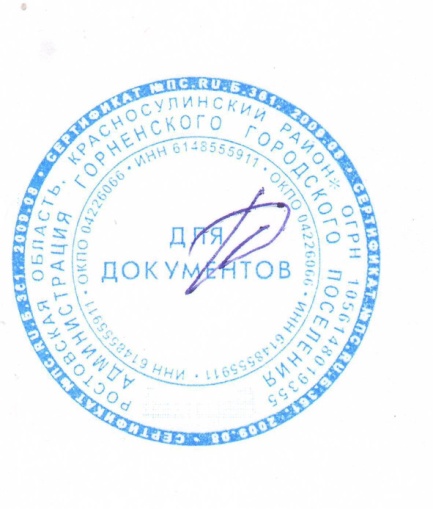  6. Контроль за исполнением настоящего постановления оставляю за собой.Глава Администрации Горненского городского поселения  			          			 Корчагин П.Ю.